Результаты опроса работодателей и (или) их объединенийоб удовлетворенности качеством образования обучающихся ГАПОУ НСО НУ(К)ОР по образовательной программе специальности 49.02.01 Физическая культураза 2023 годОпрос работодателей проводился в период с 01 марта по 30 марта 2024 г. в рамках самообследования, проводимого ГАПОУ НСО НУ(К)ОР (далее – колледж) в соответствии с приказами Минобрнауки Российской Федерации от 14.06.2013 г. № 462 «Об утверждении порядка проведения самообследования образовательной организацией» и от 10.12.2013 г. № 1324 «Об утверждении показателей деятельности образовательной организации, подлежащей самообследованию». Анкетирование работодателей для мониторинга их мнения о качестве подготовки выпускников является одной из форм контроля выполнения требований действующего законодательства по реализации государственной политики в области образования. Работодатели являются активными участниками образовательной деятельности и имеют право участвовать в оценке ее осуществления. Мнение работодателей и их представителей, участвующих в реализации образовательных программ имеет существенное значение при оценке качества подготовки выпускников, так как именно они являются социальными партнерами колледжа и будущими работодателями для выпускников.Опрос проводился в формате онлайн-анкетирования, по разработанной колледжем анкете. В результате опроса было получено 12 анкет из различных организаций (предприятий). Вопрос: «1. В каких организациях (по разделам ОКВЭД) работают выпускники/студенты колледжа?»В соответствии с общероссийским классификатором видов экономической деятельности (ОКВЭД) выпускники колледжа трудоустроены в организациях/на предприятиях, относящихся к 10 укрупненным разделам видов экономической деятельности (таблица 1). По данным опроса работодателей, выпускники/студенты колледжа устраиваются на работу в следующие организации/ на предприятия:Таблица 1В каких организациях (по разделам ОКВЭД) работают выпускники колледжа?Вопросы: «2. Участвуют ли представители Вашей организации (предприятия) в проведении государственной итоговой аттестации в образовательной организации в качестве экспертов демонстрационного экзамена?»; «3. Участвуют ли представители Вашей организации (предприятия) в деятельности государственных экзаменационных комиссий образовательной организации в качестве их председателей?»; «4. Участвует ли Ваша организация (предприятие) в организации практической подготовки обучающихся образовательной организации?».По результатам опроса большая часть работодателей (100 %) организовывают для обучающихся колледжа практическую подготовку на своей базе. Еще 55 % работодателей отметили участие своих представителей в проведении государственной итоговой аттестации (ГИА) в образовательных организациях в качестве экспертов демонстрационного экзамена. Примерно в равной степени работодатели принимают участие также в деятельности государственных экзаменационных комиссий (ГЭК) колледжа и экзаменационных комиссий, председателем которых являются представители работодателя. (табл. 2)Таблица 2Участие организации/предприятия в деятельности колледжаВопрос: «5. Трудоустроены ли в Вашей организации (на предприятии) выпускники, освоившие образовательную программу в рамках целевого обучения?»Опыт трудоустройства выпускников, освоивших образовательную программу в рамках целевого обучения, имеется у 64 % работодателей (рис. 1).Рис. 1. Наличие у организации опыта трудоустройства выпускников, освоивших образовательную программу в рамках целевого обученияВопрос: «6. Насколько компетенции выпускников, студентов-практикантов, сформированные при освоении образовательной программы, соответствуют профессиональным стандартам (при наличии)?»Ни один работодатель не оценил уровень подготовки выпускников, студентов- практикантов, как несоответствующий профессиональным стандартам. Подавляющее же большинство работодателей (100 %) считают, что полученные компетенции выпускников колледжа соответствуют профессиональным стандартам, из них 55 % отмечают полное соответствие профессиональным стандартам и 36 % - отмечает, что в основном соответствуют. Только в 9 % организациях считают, что уровень компетенций выпускников колледжа, частично соответствует профессиональным стандартам. (рис. 2).Рис. 2. Оценка работодателей соответствия компетенций выпускников профессиональным стандартамВопросы: «7. Насколько Вы удовлетворены уровнем теоретической подготовки выпускников?»; «8. Насколько Вы удовлетворены уровнем практической подготовки выпускников?»; «9. Насколько Вы удовлетворены коммуникативными качествами выпускников?»; «10. Насколько Вы удовлетворены способностями выпускников к командной работе и их лидерскими качествами?»; «11. Насколько Вы удовлетворены способностями выпускников к системному и критическому мышлению?»; «12. Насколько Вы удовлетворены способностью выпускников к самоорганизации и саморазвитию?»Среди профессиональных качеств и навыков работодатели выделяют способность выпускников к командной работе и их лидерские  качества (50%), коммуникативные качества (42 %) и способность выпускников к самоорганизации и саморазвитию  (42 %) (табл. 3). Отметим, что примерно 17 % работодателей отметили полную неудовлетворенность уровнем практической подготовки выпускников колледжа и 8% уровнем теоретической подготовки  выпускников.Таблица 3Удовлетворенность профессиональными качествами и навыками студентовВопрос: «13. Какие дополнительные знания и умения выпускников колледжа являются, по Вашему мнению, необходимые для них при трудоустройстве?»Опираясь на анализ дополнительных компетенций, перечисленных работодателями во время опроса, можно сделать вывод: обществу нужны профессионально и разносторонне подготовленные специалисты, умеющие конкурировать на рынке труда. (табл.4)Таблица 4Требования работодателей к дополнительным знаниям и умениям студентов колледжа при трудоустройствеВопрос: «14. Какие изменения в образовательной программе необходимы, на Ваш взгляд, для повышения качества подготовки выпускников?»В рамках опроса работодатели высказали свое мнение по улучшению качества подготовки студентов колледжа в части изменений в образовательной программе. Работодатели считают необходимым ввести в образовательную программу компетенции, позволяющие работать с детьми с ОВЗ, умение работать с документацией, с государственными информационными системами. Также работодатели для повышения мотивации к обучению предлагают ввести стимулирующую систему.Выводы:Результаты опроса свидетельствуют о том, что подавляющая часть работодателей считают, что наблюдается положительная динамика по улучшению качества подготовки студентов колледжа. Для повышения уровня удовлетворенности работодателей качеством образования по образовательной программе необходимо продолжить по совершенствованию надпрофессиональных компетенций студентов (коммуникативность, ответственность) и продолжать применять практико-ориентированный подход.Приложение 1Результаты опроса работодателей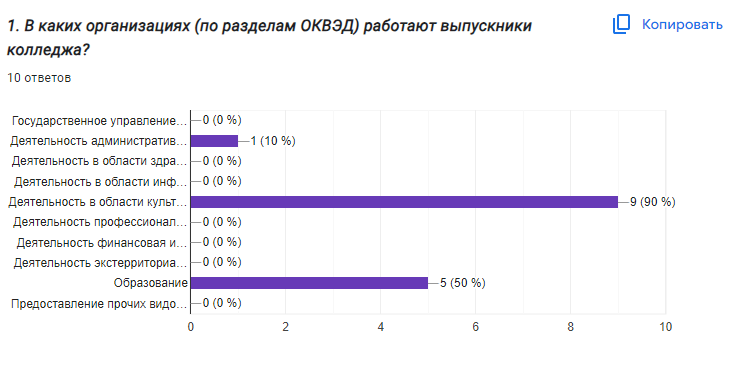 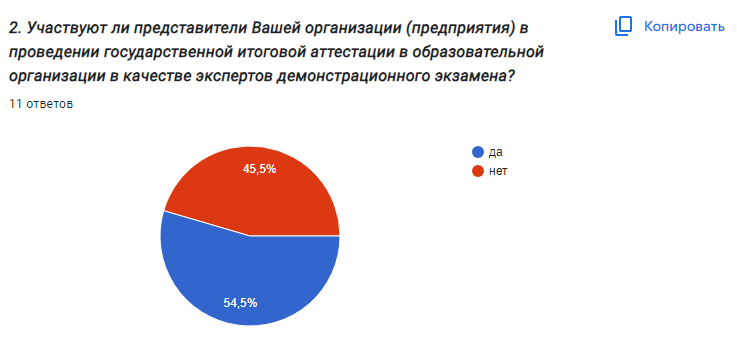 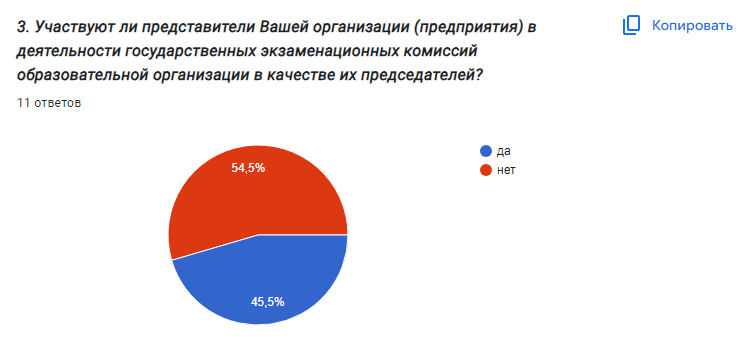 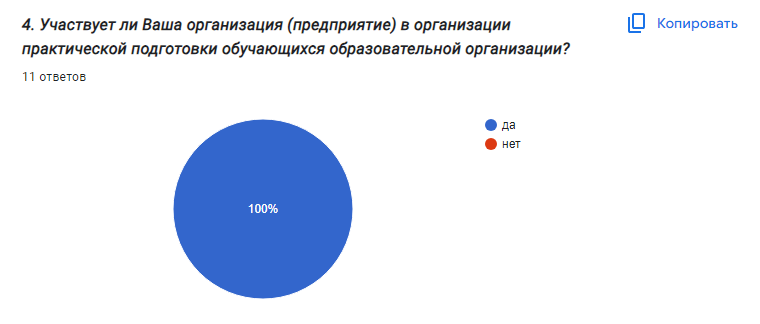 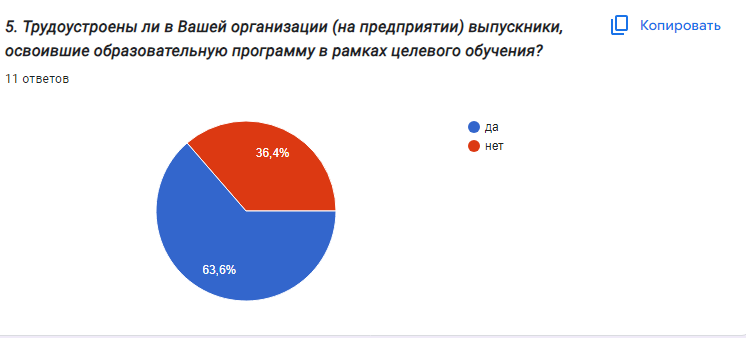 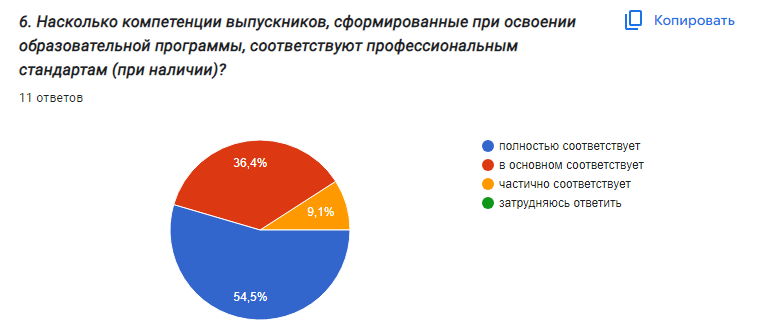 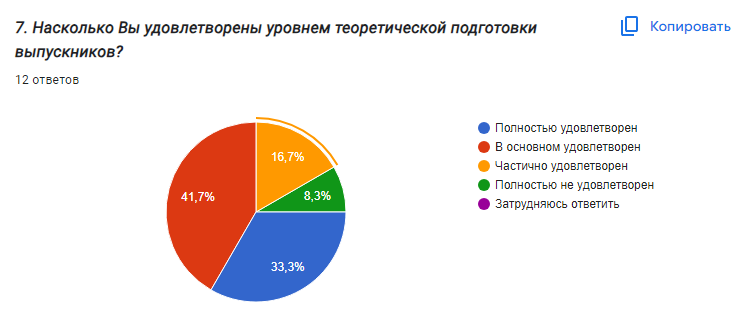 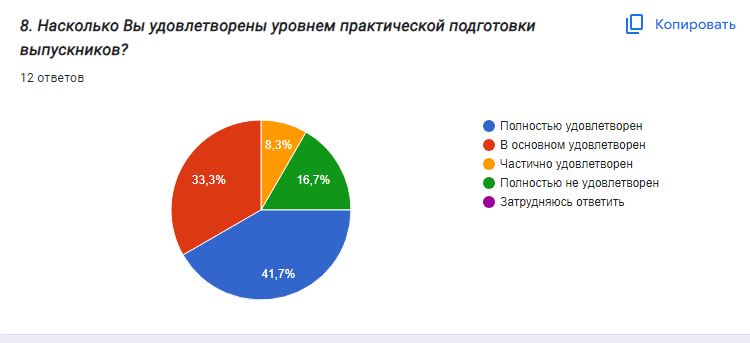 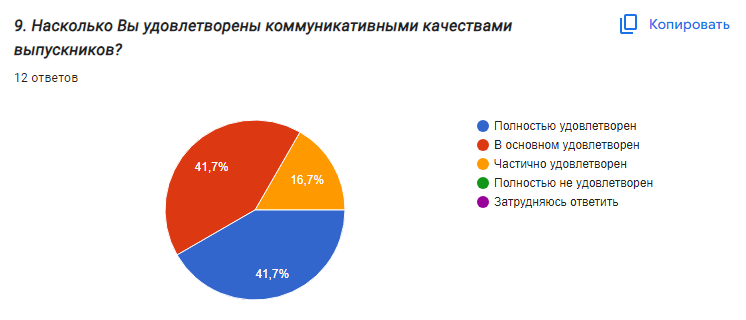 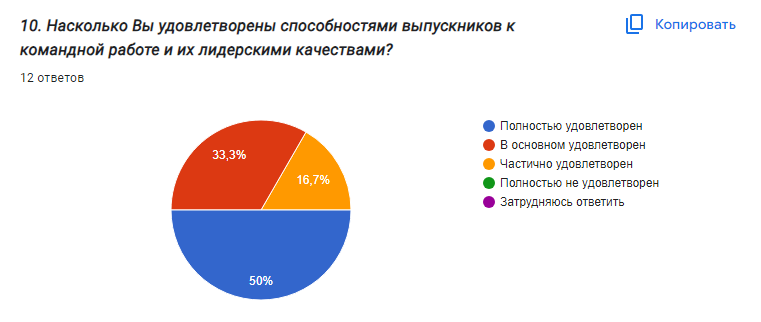 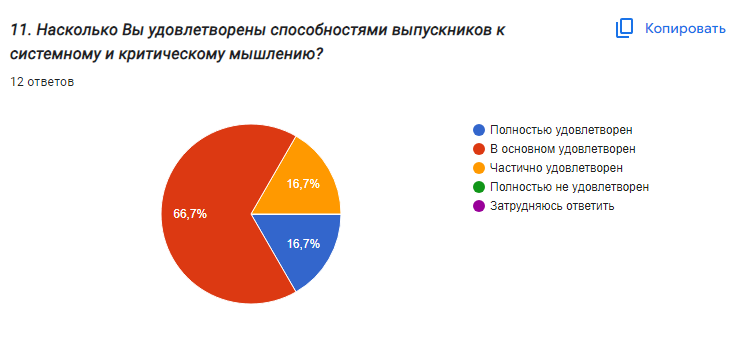 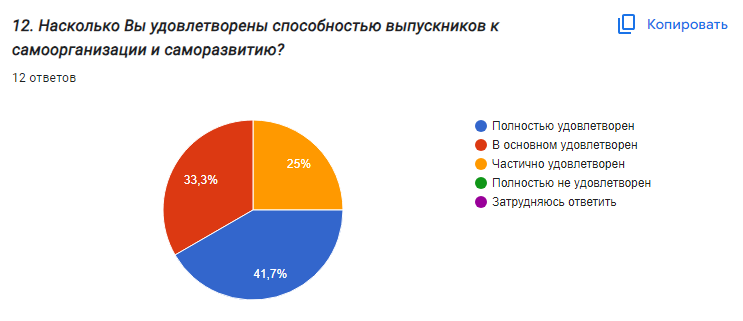  13. Какие дополнительные знания и умения выпускников колледжа являются, по Вашему мнению, необходимые для них при трудоустройстве?
6 ответовЗнание Конституции РФ и ТКУмение разговаривать. Умение коммуницировать с большим количеством людей. Знание как составляются и как применяются современные образовательные программы.Полностью удовлетворен всемПланирование, анализЗнание ТМФКВ работе (в данном случае в обучении) учителя физической культуры, основной упор, нужно делать на: - лёгкую атлетику - баскетбол - волейбол - акробатику с элементами гимнастики - гимнастику - подвижные и спортивные игры Это все помогает учителю выявить и выставить команду учащихся школы на городские ирайонные соревнования. У вас много выпускников, которые не владеют этими видами учебной программы, как в теории, так и в практике и терминологии. Над этим нужно работать.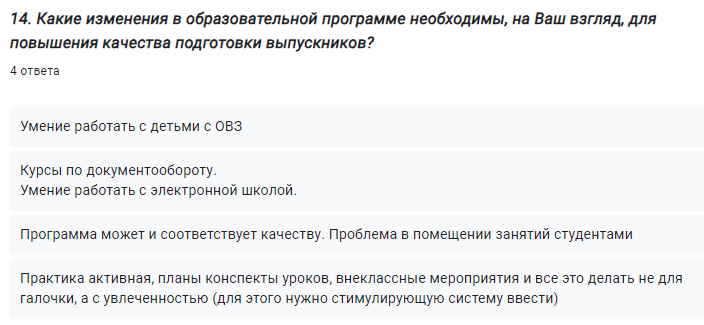 Разделы ОКВЭДДоля выпускников/студентов колледжа, работающих ворганизациях, %Государственное управление и обеспечение военной безопасности; социальное обеспечениеДеятельность административная и сопутствующие дополнительные услуги10 %Деятельность в области здравоохранения и социальных услугДеятельность в области информации и связиДеятельность в области культуры, спорта, организации досуга и развлечений90 %Деятельность профессиональная, научная и техническаяДеятельность финансовая и страховаяДеятельность экстерриториальных организаций и органовОбразование50 %Предоставление прочих видов услугАспекты участия организации/предприятия в деятельности колледжаУчаствуетНе участвует… в проведении ГИА в колледже в качестве экспертов ДЭ54,5 %45,5%… в деятельности ГЭК и ЭК колледжа в качестве их председателей45,5%54,5%... в организации практической подготовки обучающихся колледжа100 %Профессиональные качества выпускника, студента- практикантаПолност ьюудовлетв оренВосновном удовлетво ренЧастичн о удовлетворенПолност ью не удовлетворенЗатрудняюсь ответитьУровнем теоретической подготовки выпускников33,3 %41,7 %16,7%8,3%Уровнем практической подготовки выпускников41,7 %33,3 %8,3%16,7%Коммуникативными качествами выпускников41,7 %41,7 %16,7%Способностями выпускников к командной работе и их лидерскими качествами50%33,3%16,7%Способностями выпускников к системному и критическомумышлению16,7%66,7%16,7%Способностью выпускников к самоорганизации и саморазвитию41,7%33,3 %25 %Вариант ответаКоличество ответовЗнание Конституции РФ и Трудового кодекса1Умение разговаривать. Умение коммуницировать с большим количеством людей. Знание как составляются и как применяются современные образовательные программы.1Полностью удовлетворен всем1Планирование, анализ1Знание теории и методики физической культуры1В работе (в данном случае в обучении) учителя физической культуры, основной упор, нужно делать на: - лёгкую атлетику - баскетбол - волейбол - акробатику с элементами гимнастики - гимнастику - подвижные и спортивные игры. Это все помогает учителю выявить и выставить команду учащихся школы на городские и районные соревнования. У вас много выпускников, которые не владеют этими видами учебной программы, как в теории, так и в практике и терминологии. Над этим нужно работать.1